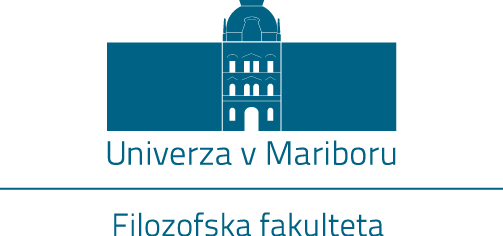 Koroška cesta 160
2000 Maribor, SlovenijaP O T R D I L OPotrjujemo, da ……………………………………………………………………………………………………………………....(št. knjižnične izkaznice ……………………………………………….), zaposlen/-a …………………………………..……………………………………………………………………………………………………………………………………………….nima obveznosti v Miklošičevi knjižnici – FPNM.Maribor, …………………………………….. Miklošičeva knjižnica – FPNM